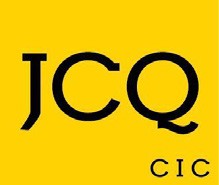 TO BE USED WHE REQUESTING POST RESULTS SERVICE ATS1, ATS2 & ATSPE ONLYAQA	City & Guilds	CCEA	OCR	Pearson	WJECAccess to ScriptsCandidate consent form for access to and use of examination scriptsI consent to my scripts being accessed by my centre.Tick ONE of the boxes below:If any of my scripts are used in the classroom, I do not wish anyone to know they are mine. My name and candidate number must be removed.If any of my scripts are used in the classroom, I have no objection to other people knowing they are mine.Signed: ………………………………………………………………………………… Date: .........................................PLEASE SIGN AND UPLOAD VIA MICROSOFT FORM HERE ENSURING THE FILE NAME IS OF THE FORMAT:   CandidatefirstnameCandidate surname-candidate number- ATS consent (eg: JohnSmith-9999-ATS Consent)DUBAI COLLEGE CENTRE NUMBERS: Edexcel  91535   AQA/OCR  74615Centre Number (see below)Centre NameCandidate NameCandidate NumberSubject (s) (list them all)Component (which paper)Category of review (ATS1, ATS2, ATSPE)